Игры на английском языке для  дошкольников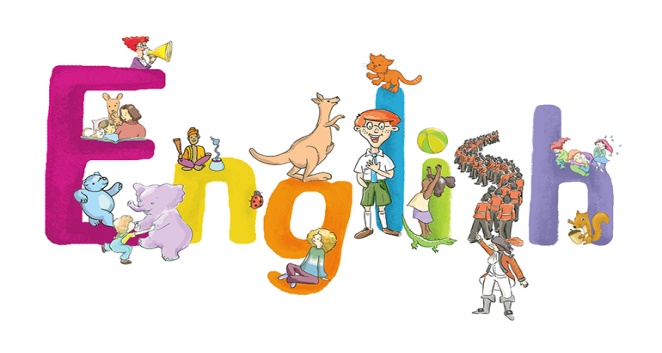 Игры, используемые при изучении английского языка у дошкольников для введения и закрепления изученного материала и активизации учебного процесса1. «Кто ты?»
Игроки  загадывают животное, профессию и т.п. Ведущий бросает каждому игроку мяч и спрашивает «Are you a cook?». Если игрок загадал эту профессию, он отвечает: «Yes» , если нет, то «No». 
2. Игра (на закрепление структуры «I can…..»
Ведущий считает до пяти: «One, two, three, four, five!» Затем говорит : «Stop!» Во время счета дети выполняют произвольные движения, а на «Stop!» замирают. После этого ведущий «оживляет» игроков. Он поочередно подходит к каждому ребенку и спрашивает : « What can you do?». Ребенок «отмирает», отвечая: «I can run»- изображает нужное действие.

3. « Веселый  счет»
Мяч передается по кругу на счет: one! Two! Three! Four! Five! Good-bye! Выбывает тот, у кого мяч оказался в руку на «Good-bye». Игра длится до тех пор, пока из всех игроков останется один. Который и станет победителем.

4. «Веселая зарядка»
Инструкция: «Я называю команды по-английски, а вы их выполняйте. Но есть одно условие: если я вежливо попрошу вас сделать команду, например, «Please run», то вы ее выполняете, а если слово «please» я не скажу, то вы ничего не делаете. Будьте внимательны!»

5. «Читай по губам»
Ведущий произносит английские слова без голоса. Игроки должны узнать слово по движению губ ведущего.

6. « Маленькое колечко» («Little ring»)
Ведущий прячет монетку между ладонями. Дети становятся полукругом, складывая ладошки вместе. Ведущий подходит к каждому играющему и говорит, раздвигая своими ладонями его ладони: «Please!» Играющий должен ответить: «Thank you!» Обойдя всех и незаметно отдав монетку одному из детей, ведущий просит: «Little ring! Come here!» Игра продолжается: теперь водить будет тот, кто выбежал из полукруга с монеткой в ладонях.

7. «Испорченный телефон»
Дети сидят, образуя полукруг. Тому, кто сидит с краю, ведущий говорит английское слово (согласно пройденной или изучаемой теме). Слово передается на ухо другу. Если последний игрок сказал слово, которое загадал ведущий, значит «телефон не испорчен».

8. «Коридор»
Попросите детей разбиться на пары, взяться за руки, встать пара за парой и поднять высоко  над головой соединенные кисти рук, образовав «коридор».
Ведущий должен пройти по «коридору» и выбрать одного из игроков в любой паре, спросить его, кто он (Who are you?) и как его зовут (What is your name?).
Ребенок должен ответить: «I am a girl/a boy. My name is …..). Затем в едущий говорит: «Иди сюда!» (« Come here!»)- и берет игрока за руку. Малыш отвечает: «С удовольствием!» («With pleasure!»). После этого по «коридору» проходит новая пара и встает после остальных игроков. Новым ведущим становится тот, кто остался без пары.
9.«Съедобное-несъедобное»
Ведущий называет слово по-английски и кидает мяч ребенку. Малыш должен поймать мяч, если слово обозначает съедобный предмет. Если же слово обозначает несъедобный предмет, мяч ловить не нужно.

10.«Кто в мешке?»
Ведущий складывает игрушки в мешок. Затем подносит к каждому игроку. Ребенок запускает руку в мешок,  и наощупь отгадывает, что это за предмет. Говорит: «It is a….»Затем достает из мешка, и все смотрят, правильно ли он назвал.

11. «Чего не хватает?» («What’s the missing?»)
Ведущий расставляет игрушки. Просит детей назвать их и запомнить и по команде «Close your eyes!» закрыть глаза. Затем убирает одну из игрушек и по команде «Open your eyes!» просит детей открыть глаза и угадать, какой игрушки не хватает.

12.«Жмурки».
Дети стоят в кругу. Ведущему завязывают глаза. Один из игроков выходит или прячется. Ведущему развязывают глаза и спрашивают: «Look at us and say who has run away?» . Ведущий отвечает : «Света».
13.Сюжетно-ролевая игра «В магазине»  («In the shop»)
Дети разбиваются на роль продавца и покупателя. Продавец раскладывает продукты и встречает покупателей.
- What would you like?
-I’d like……
-Here you are.
-Thank you.
-My pleasure.

14. «Светофорчики»
Ведущий и дети становятся друг напротив друга на некотором расстоянии. Ведущий по-английски называет цвет. 
Дети должны найти у себя  на одежде цвет, указанный ведущим, продемонстрировать этот цвет и пройти на сторону ведущего. 
Тот, у кого не окажется нужного цвета, должен на счет one, two, three! Перебежать на противоположную сторону. Если ведущий поймает кого-то  из детей, то пойманный и становится ведущим.

15.«Эхо»
Отвернувшись в сторону, отчетливым шепотом учитель произносит пройденные слова. Дети, как эхо, повторяют   каждое слово вслед за учителем.

16. .Игра «Make an animal» («Превратись в животное»)
По  сигналу учителя все дети разбегаются по классу. На сигнал: «Make an animal!» (хлопок в ладоши) все играющие останавливаются на месте, где их застала команда и принимают какую-либо позу животного.
Учитель, подходя к детям, спрашивает: «Who are you?» Ребенок отвечает:  «I’m a cat» .17«English-Russian»
Если учитель называет английское слово, то дети хлопают.
Если русское-то не хлопают. (Игру целесообразно проводить на начальном этапе изучения   английского языка).

18. Игра на закрепление структур: «It is cold (warm, hot).» (Холодно, тепло, жарко)
Ведущему предлагается отвернуться или выйти ненадолго за дверь. В это время игроки прячут в комнате какой-либо предмет, предварительно показав его ведущему. Когда предмет спрятан, ведущий входит (поворачивается) и начинает искать его. Игроки же подсказывают ведущему по-английски, далеко или близко он находится от спрятанного предмета. При этом используются выражения «it’s cold (warm, hot).»

19.Игра «Угадай, чей голос» (закрепление местоимений he/she)
Ведущий поворачивается спиной к игрокам. Кто-то из игроков произносит фразу по-английски (фраза подбирается относительно пройденной темы), а ведущий отгадывает, кто её произнес: «She is Sveta. He is Misha)

20. Игра «Прятки»
Дети закрывают глаза. Ведущий прячет игрушку за спиной. Дети открывают глаза и задают вопросы ведущему, пытаясь отгадать,  кого он спрятал: «Is it a bear/ a frog/a mouse?» А ведущий отвечает: «Yes/No» Тот, кто отгадал идет водить следующим.

21.«Встаньте те, кто….»
Учитель говорит фразу : «Stand up, who…..(has a sister/brother, is 5/6/7, likes ice cream/ fish, can/can’t swim/fly». Ученики встают со стула в зависимости от команды.

22.Угадай: кто он (она)?
Выбирается водящий из числа детей.  Играющие называют признаки одежды, по которым можно угадать загаданного ребенка. She has a grey sweater. Водящий спрашивает: Is it Sveta?23. "Words road"
На ковре раскладываются карточки друг за другом, с небольшими промежутками. Ребёнок идёт по "дорожке", называя все слова.
24. "Pass the card"
Дети рассаживаются полукругом и передают друг другу карточку, называя её. Предварительно слово называет учитель. Для усложнения задания дети могут произносить : “I have a…”/ “I have a… and a…”.
25. «Запрещенные движения»
В начале игры водящий задает команду, которую нельзя выполнять(например, run) и дает инструкцию: «Когда вы услышите команду run, вы должны остановиться и не двигаться».

26. "What is missing"
На ковре раскладываются карточки со словами, дети их называют. Учитель даёт команду: "Close your eyes!" и убирает 1-2 карточки. Затем даёт команду: "Open your eyes!" и задаёт вопрос: "What is missing?" Дети вспоминают пропавшие слова.
27. "Is it true or not?"
Игру можно проводить с мячом. Водящий кидает мяч любому из игроков и называет словосочетание, задавая вопрос: "Is it true or not?" Игрок ловит мяч и отвечает: "Yes, it’s true", либо "No, it’s not true". Затем он становится водящим и кидает мяч следующему игроку.
Например:
Yellow lemon Pink pig
Orange bear Brown monkey
White snow Red crocodile
Purple mouse Green grapes
Gray elephant Purple cucumber 
Blue apple Black sun

28. «Путаница»
Водящий называет команду, одновременно показывает другую. Игроки должны выполнять команду, которую водящий называет , а не показывает. Кто ошибается, выходит из игры.  

29. «Тell me something beginning with…...»
Водящий говорит слова: «Тell me something beginning with «s»». Игроки должны назвать как можно больше слов, которые начинаются со звука «s».